Свадебный пакет Joy PackageСтоимость символической свадебной церемонии: от 432 долларов США.В стоимость включено:приветственный коктейль для жениха и невесты;услуги свадебного координатора (английский либо французский язык);игристое вино, предоставляется по прилету либо во время пребывания в отеле;возможность выбрать место проведения церемонии из предложенных вариантов;базовое украшение места проведения церемонии (покрытие стола тканью, цветочная композиция из тропических цветов в центре стола);букет для невесты из тропических цветов и бутоньерка для жениха;игристое вино для свадебного тоста;акустическая система с микрофоном для церемонии;свадебный торт;специальная уборка номера в день свадьбы;бронирование свадебного ужина для свадебной группы в одном из ресторанов a la carte (2 часа), специальное меню;подготовка кровати ко сну в день проведения церемонии;бесплатный пакет для молодоженов.Символический свадебный пакет Joy Package предусматривает участие не более 15 человек (с учетом пары), проживающих в отеле. Превышение указанного количества гостей подразумевает дополнительную плату.Стоимость действительна до 31.10.2020.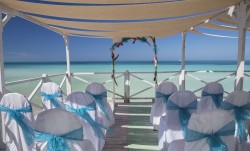 Свадебный пакет Bliss PackageСтоимость символической свадебной церемонии: от 605 доллара США.В стоимость включено:приветственный коктейль для жениха и невесты;услуги свадебного координатора (английский либо французский язык);игристое вино, предоставляется по прилету либо во время пребывания в отеле;возможность выбрать место проведения церемонии из предложенных вариантов;базовое украшение места проведения церемонии (покрытие стола тканью, цветочная композиция из тропических цветов в центре стола);букет для невесты из тропических цветов и бутоньерка для жениха;дополнительный букет для подружки невесты и бутоньерка для шафера;игристое вино для свадебного тоста;акустическая система с микрофоном для церемонии;свадебный торт;специальная уборка номера в день свадьбы;небольшой фуршет с канапе и безлимитным алкоголем;бронирование свадебного ужина для свадебной группы в одном из ресторанов a la carte (2 часа), специальное меню;подготовка кровати ко сну в день проведения церемонии;12 фотографий 4*6 с церемонии;бесплатный пакет для молодоженов.Символический свадебный пакет Bliss предусматривает участие не более 15 человек (с учетом пары), проживающих в отеле. Превышение указанного количества гостей подразумевает дополнительную плату.Стоимость действительна до 31.10.2020.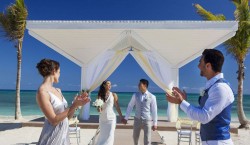 Свадебный пакет. Paradise PackageСтоимость символической свадебной церемонии: 778 долларов США.В стоимость включено:приветственный коктейль для жениха и невесты;услуги свадебного координатора (английский либо французский язык);игристое вино, предоставляется по прилету либо во время пребывания в отеле;возможность выбрать место проведения церемонии из предложенных вариантов;базовое украшение места проведения церемонии (покрытие стола тканью, цветочная композиция из тропических цветов в центре стола);букет для невесты из тропических цветов и бутоньерка для жениха;2 дополнительных букета для подружек невесты и 2 бутоньерки для шафера;игристое вино для свадебного тоста;акустическая система с микрофоном для церемонии;свадебный торт;прическа и макияж для невесты;специальная уборка номера в день свадьбы;небольшой фуршет с канапе и безлимитным алкоголем;живая музыка во время церемонии или фуршета (45 минут);бронирование свадебного ужина для свадебной группы в одном из ресторанов a la carte (2 часа), специальное меню;подготовка кровати ко сну в день проведения церемонии;14 фотографий 4*6 с церемонии;10% скидка на СПА для жениха и невесты;бесплатный пакет для молодоженов.Символический свадебный пакет Paradise предусматривает участие не более 15 человек (с учетом пары), проживающих в отеле. Превышение указанного количества гостей подразумевает дополнительную плату.Стоимость действительна до 31.10.2020.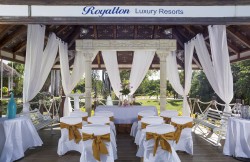 Свадебный пакет Just two of us PackageСтоимость символической свадебной церемонии: 192 долларов США.Данный пакет подойдет для тех, кто желает провести уединенную церемонию.В стоимость включено:услуги свадебного координатора (английский либо французский язык);возможность выбрать место проведения церемонии из предложенных вариантов;букет для невесты из тропических цветов и бутоньерка для жениха;романтический ужин для пары в ресторане a la carte в день проведения церемонии;бесплатный пакет для молодоженов.Стоимость действительна до 31.10.2020.